Конспект урока практического вождения ТС категории «В», «С»«Разворот в ограниченном пространстве»Большаков Валерий Николаевич, мастер производственного обучениябюджетное учреждение профессионального образованияХанты-мансийского автономного округа – Югры«Югорский политехнический колледж»Тема: «Разворот в ограниченном пространстве» Цели урока:1.Образовательные: - формирование умения в освоении действия органами управления (руль, тормоза) при проезде разворота с применением заднего хода в ограниченном пространстве;2.Развивающее: - формирование навыков в действии органами управления при проезде по траектории «змейка» передним и задним ходом; развитие глазомера, умения маневрировать.3.Воспитательные: - воспитание ответственности за безопасность пассажиров, пешеходов и бережного отношения к автомобилю.Предполагаемые результаты:Учащиеся должны знать: правила управления автомобилем, порядок действия органами управления автомобиля при проезде разворота с применением заднего хода в ограниченном пространстве.Учащиеся должны уметь: Ориентироваться в сложных ситуациях.Подъехать и затормозить у линии начала. Двигаться к определенному месту, развернуть автомобиль, включая задний ход только один раз. Остановиться у линии «Стоп».Тип урока: - комбинированный. практическийМетоды обучения: - словесный, наглядный (демонстрация мастером приемов, маневров, схем учебных маршрутов), практический (самостоятельное выполнение упражнений).Оборудование:Материально-техническое обеспечение: - автомобиль Рено Логан.Раздаточный материал: - учебник по вождению автомобиля.Место урока: - автодром.Межпредметные связи: Обучение вождению автомобиля основывается на тесных межпредметных связях с теоретическими учебными предметами «Эксплуатация автомобиля», «Правила дорожного движения», «Основы управления автомобилем и безопасность движения».ХОД УРОКА:I. Организационный момент - 5 мин.1.Представления учащегося2.Проверка книжки учёта вождения.3.Проверка готовность учащегося к занятию.II. Вводный инструктаж - 5 мин.1. Сообщить тему и цель текущего занятия.2.Актуализация знания: - проведение опроса по пройденному материалу, выявить умение учащегося управлять автомобилем передним и задним ходом;3. Показать учащемуся порядок действия органами управления при проезде разворота с применением заднего хода в ограниченном пространстве:   Занимаем исходную позицию у отметки "СТАРТ", включаем I передачу и проезжаем до средины элемента разворот. Продолжая медленное движение, интенсивно вращаем руль влево до упора и доезжаем как можно ближе к левой линии разворота, останавливаемся у нее, вращаем руль вправо. Включаем заднюю передачу и, контролируя по зеркалам или повернувшись назад, двигаемся задним ходом до правой линии разворота, останавливаемся у нее. Вращаем руль влево, вновь включаем I передачу и доезжаем до отметки "СТОП". Выключаем сцепление, выключаем передачу (ставим в нейтральное положение), ставим на стояночный тормоз.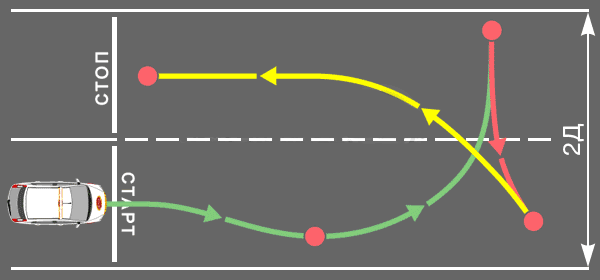 4. Критерии оценивания При оценке качества выполнения контрольного задания используются следующие примерные нормативы:III. Текущий инструктаж - 30 мин.IV. Заключительный инструктаж – 5 мин.1.Проверить степень усвоения, путем опроса обучаемого, исправить допущенные им ошибки.2.Сообщить о достижении целей учащемся на этом занятии.3.Сообщить о допущенных учащимся ошибках, их причинах, вредных и опасных последствий ошибок.4.Поставить оценку учащемуся и объяснить её. Заполнить книжку учёта вождения.5.Сообщить учащемуся тему следующего занятия: «Движение по габаритному тоннелю передним и задним ходом из положения с предварительным поворотом направо (налево)»6.Домашнее задание – повторение ПДД, выполнить схему траектории движения при развороте в ограниченном пространстве.                                             Список литературыЗеленин С.Ф. Учебник по вождению автомобиля, - М.: ООО Мир автокниг, 2018Майборода О.В., Травянко А.Л.  Основы управления транспортными средствами. Базовый цикл учебник водителя транспортных средств всех категорий и подкатегорий - М.: Издательство «Академия», 2020Яковлев В.Ф. Учебник по вождению легкового автомобиля, - М.: ООО Третий Рим, 2018https://www.google.ru/- обучение практическому вождению.ОценкиОценкиОценкиОценкиУпражнения.«5»«4»«3»«2»Количество допущенных ошибок.Количество допущенных ошибок.Количество допущенных ошибок.Количество допущенных ошибок.Трогание с места, движение автомобиля но прямой на небольшой скорости и остановка.012более 2Движение автомобиля с совершением поворотов1 : 23-45-6более 6Движение автомобиля задним ходом23-45-6более 6Движение автомобиля с совершением разворотов123-4более 4Остановка автомобиля на заданном месте123-4более 4Деятельность учащихсяДеятельность мастера1. Осматривает автомобиль, подстраивает зеркала и сиденье автомобиля.1.Наблюдение за действиями учащегося.2.Проговаривание и исправление возможных ошибок.3.Проверка соблюдения ПТБ.2. Устно проговаривает этапы выполнения упражнения.1.Наблюдение за действиями учащегося.2.Проговаривание и исправление возможных ошибок.3.Проверка соблюдения ПТБ.3. Занимает исходную позицию у отметки "СТАРТ", включает I передачу и проезжает до средины элемента разворот.1.Наблюдение за действиями учащегося.2.Проговаривание и исправление возможных ошибок.3.Проверка соблюдения ПТБ.4. Продолжает медленное движение, интенсивно вращает руль влево до упора и доезжает как можно ближе к левой линии разворота, останавливается у нее, вращает руль вправо.1.Наблюдение за действиями учащегося.2.Исправление ошибок.3.Проверка соблюдения ПТБ.5. Включает заднюю передачу и, контролируя по зеркалам или повернувшись назад, двигается задним ходом до правой линии разворота, останавливается у нее. 1.Наблюдение за действиями учащегося.2.Исправление ошибок.3.Проверка соблюдения ПТБ.6. Вращает руль влево, вновь включает I передачу и доезжает до отметки "СТОП". 1.Наблюдение за действиями учащегося.2.Исправление ошибок.3.Проверка соблюдения ПТБ.7. Выключает сцепление, выключает передачу (ставит в нейтральное положение), ставит на стояночный тормоз.1.Наблюдение за действиями учащегося.2.Исправление ошибок.3.Проверка соблюдения ПТБ.